Nama Lengkap		:Tempat/tanggal lahir		: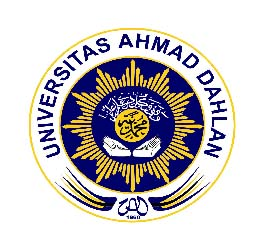 JenisKelamin			:Semester			:No. HP			:Alamat Asal			:Alamat Sekarang		:Alamat E-mail			:Motto Hidup			:PengalamanOrganisasi	:Motivasi menjadi panitia	:Memilih menjadiKomisiPemilihanUmum(beri tanda centang)	KomisiPemilihanUmumDengan ini saya menyatakan memiliki komitmen yang tinggi, berlaku jujur dan adil dalam mengikuti kepanitiaan Komisi Pemilihan Umum Mahasiswa Fakultas Farmasi 2016Yogyakarta,   November 2016( ...............................)                    